Конспект учебного занятия по русскому языку в 9 классе.Тема урока: Тире в бессоюзном сложном предложении.Цель: ознакомить учащихся с основными правилами постановки тире в бессоюзных предложениях.Задачи:образовательная: формировать умение определять смысловые отношения между частями сложного предложения и на этой основе правильно выбирать знак препинания, преобразовывать бессоюзные предложения в синонимичные союзные на основе общности значения; развивающая: развивать умение высказывать и аргументировать свою точку зрения;воспитательная: формировать положительные нравственные ориентации; способствовать воспитанию активной жизненной позиции. Тип урока: урок изучения нового материала.Эпиграф: Если хочешь быть счастливым, будь им (К. Прутков).Ход урокаОрганизационный этап. – Здравствуйте, ребята. Я рада всех вас видеть сегодня на уроке. Забудьте вчерашние обиды, злобу, беспокойство. Улыбнитесь друг другу. Подготовьтесь к совместной творческой работе. Я желаю вам хорошего настроения.Мотивационный этап.– В качестве эпиграфа к нашему уроку я выбрала замечательное высказывание Козьмы Пруткова: «Если хочешь быть счастливым, будь им». Как вы понимаете смысл этих слов? (Если человек чувствует себя несчастным, то он должен проявить волю, настойчивость, решительность, чтобы изменить свое положение и жить такой жизнью, какой хочет.)– Действительно, пока жив человек, его волнуют вопросы: что такое счастье? От чего оно зависит?– А какие ассоциации у вас вызывает слово «счастье»? (Гармония, равновесие, лад в семье, чувство радости, жизнь, красота, состояние души, труд и др.)– Сегодня я неслучайно завела разговор о счастье. Может, кто-то догадался, почему? (Ответы учащихся.)– В 2012 году Генеральная ассамблея ООН провозгласила 20 марта Международным днём счастья с целью поддержать идею о том, что стремление к счастью является общим чувством для всех людей нашей планеты. Интересно, что инициатива учреждения Международного дня счастья поступила из небольшой горной страны Бутан. Считается, что жители Королевства Бутан являются самыми счастливыми людьми в мире.Пусть позитивный настрой этого светлого праздника поможет вам сегодня с легкостью справиться с новой темой урока.III. Формулирование темы и задач урока.– Тему урока поможет нам определить высказывание Козьмы Пруткова. Запишите его в тетради, пропустив одну строчку для записи темы урока.– Каким по строению является это предложение? (Сложным.)                                                 – Какой вид сложного предложения здесь представлен? (Сложноподчиненное предложение с придаточной условия.) Почему? – Напомните, с каким видом сложных предложений мы начали знакомство на предыдущих уроках? (Бессоюзное сложное предложение.) – В чём особенность таких предложений? (Ответы учащихся.)          – Подумайте, как можно изменить записанное предложение, чтобы оно стало бессоюзным? (Убрать союз.) – Подберите синтаксически синонимичное предложение. Запишите его. Но сначала определите, с какой проблемой мы можем столкнуться, записывая это предложение? (Какой знак препинания поставить между частями.)                                                           – Какие знаки препинания могут быть в БСП? (Запятая, точка с запятой, двоеточие, тире.)– Давайте поразмышляем, какой знак препинания мы можем поставить в этом предложении. Условия постановки каких знаков мы уже знаем? (Запятая, точка с запятой, двоеточие.)– Можно ли применить эти знаки в данном предложении? (Нет.)– Какой знак препинания остается? Следовательно, что мы поставим? (Тире.)  Хочешь быть счастливым – будь им.– Какую тему мы будем разбирать сегодня на уроке? (Тире в БСП.) Запишите тему урока в тетради.– Что мы должны узнать? Чему научиться? (Узнать, когда ставится тире в БСП, от чего это зависит; научиться правильно расставлять знаки препинания в БСП.)– Закрепляя постановку тире в БСП, мы попробуем ответить на вопрос, что делает человека счастливым, от чего зависит счастье.– Именно 20 марта выбрано датой праздника, поскольку является днем весеннего равноденствия. День равен ночи практически во всём мире, и в ООН посчитали, что это символ равенства всех жителей планеты, имеющих одинаковое право на счастье. – Говорят, когда ты счастлив, то хочется улыбаться. Когда занимаешься созидательным творческим трудом, ты испытываешь счастье. Поэтому предлагаю вам продолжить трудиться, изучая БСП, и тем самым стать немного счастливее, узнавая новое.IV. Актуализация опорных знаний. – Выясним, насколько хорошо вы знаете ранее изученный материал.Игра «Верно-неверно».– Я буду читать утверждения, а ваша задача - поставить плюс, если утверждение верное, или минус, если утверждение неверное.Части бессоюзного сложного предложения могут быть связаны при помощи союзов. (–)В бессоюзных сложных предложениях между частями ставится двоеточие, если внутри частей сложного предложения уже имеются запятые или другие знаки препинания. (–) Если в предложении вторая часть указывает на причину того, о чём говорится в первой; вторая часть раскрывает содержание первой части, то между частями бессоюзного сложного предложения ставится двоеточие. (+)Между частями сложного предложения со значением пояснения   ставится точка с запятой.  (–)Бессоюзное сложное предложение – это предложение, в котором простые предложения объединены между собой с помощью интонации и по смыслу.  (+)Выбор   знака   препинания в БСП не зависит от смысловых отношений между частями предложения.  (–)– Молодцы, ребята, справились с заданием! И ещё раз убедились, что наука даром не дается – наука трудом берется. Вот и мы продолжим трудиться, разбираясь с постановкой тире в БСП.V. Основной этап урока.1. Работа с учебником (чтение теоретического материала на с. 166 -167).2. Составление кластера.– Счастье, как солнце, освещает всех, и, чтобы постановка тире в БСП вызывала у вас только светлые, солнечные эмоции, изобразим наш опорную схему (наш кластер) в виде солнышка.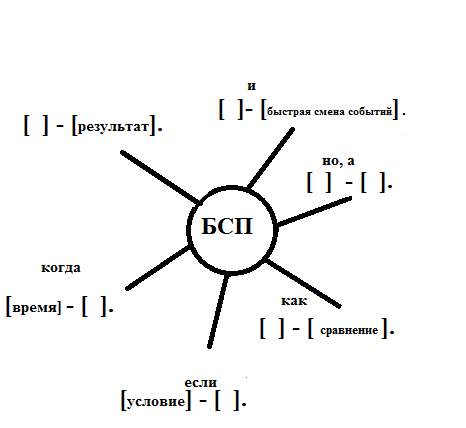 Физкультминутка (релаксационная пауза).– Молодцы, ребята! Я рада, что у вас получилось справиться с заданием. Но счастье состоит не только в том, чтобы работать, но и в том, чтобы вовремя и достойно отдыхать.Звучит композиция "Хрустальная грусть"(https://www.youtube.com/watch?v=LCiAfCCwc7A)– Закройте глаза. Отбросьте все плохие мысли. Представьте, что в вашем сердце лежит цветок. Вот он раскрывается, лепесток за лепестком. Это центр покоя, счастья. Счастье есть, счастье везде. Счастье в тебе, счастье во мне.  Вдохните – и выдохните. Откройте глаза. Улыбнитесь друг другу.  Вот мы и поделились счастьем, потому что разделенное счастье – это два счастья.А хотите – обнимите своего соседа. Ведь для счастья нужно всего восемь объятий в день! Это уже научный факт.VI. Этап закрепления изученного. Задание 1. Запишите предложения в тетрадь. Определите их тип. Замените предложения синонимичными бессоюзными. Составьте схему и объясните постановку тире.  Если будешь делать добро, счастье тебя не покинет. (СПП с придаточной условия.) Будешь делать добро- счастье тебя не покинет. За несчастьем нагибаться не надо, а за счастьем на дерево лезть надо (ССП с противительными отношениями.) За несчастьем нагибаться не надо -  за счастьем на дерево лезть надо.Замените бессоюзные предложения сложносочиненными или сложноподчиненными (учащиеся выполняют самостоятельно, затем обмениваются тетрадями).Хочешь добиться уважения – начинай с себя.  (Если хочешь добиться уважения, начинай с себя.) Судьба придет - по рукам свяжет. (Когда судьба придет, по рукам свяжет.)– Еще раз вспомним, от чего зависит выбор знака препинания в БСП? (От смысловых отношений между частями.)Задание 2.   «Волшебная шкатулка» (устно).Учащиеся достают из коробочки листочки с записанными пословицами.– Прочитайте и проанализируйте предложения. Определите смысловые отношения между частями. Сформулируйте правило постановки тире в БСП. Какие слова-подсказки можно использовать?С лодырем поведешься – горя наберешься. Не делай зла – не будешь в вечном страхе. Благородный человек предъявляет требования к себе – низкий человек предъявляет требования к другим.Молвит слово – соловей поёт. Меньше говоришь — больше слышишь. Глупый болтает — умный думает.– Подведем итог. Как легко можно определить смысловые отношения между частями БСП? (Подставив союз и заменив БСП синонимичным ССП или СПП.)Задание 3. Цифровой диктант. Учитель диктует предложения. Учащиеся записывают рядом с буквой верного ответа только номер предложения.А. Быстрая смена событий.Б. Противопоставление.В. Следствие, результат.Г. Условие / время.Д. Сравнение.Делаю добро – чувствую себя хорошо.    Наблюдайте за вашим телом – ум будет работать правильно. Хочешь преуспеть – догоняй тех, кто впереди. Сыр выпал – с ним была плутовка такова. Идёт – лебёдушка плывёт. Распахнули окна – запах сосен заполнил веранду.Лето припасает – зима поедает. Совесть потеряешь – другой не купишь.Посмотрит – рублём подарит. Учитель выборочно проверяет работы учащихся.Молодцы, ребята! Вы справились с заданием и, надеюсь, от этого стали немного счастливее. Но, говорят, счастье подобно бабочке. Чем больше его ловишь, тем больше оно ускользает. Но если вы перенесёте своё внимание на другие вещи, то оно придёт и тихонько сядет вам на плечо.Задание 4. Творческая работа «Формула счастья».– Предлагаю вам составить свою собственную формулу счастья. По образцу составьте бессоюзные предложения с отношениями условия или времени.          Образец: Хочешь быть счастливым – будь им.  Хочешь быть терпеливым – … .Дети записывают свои предложения под песню «Don't Worry, Be Happy” Bobby Mcferrin, затем выборочно афишируют результаты своей работы. VII. Этап подведения итогов.– Наш урок подходит к концу. Что вы узнали и чему научились? (Ответы учащихся.)– Мы целый урок говорили о счастье, составляли формулы счастья. И   в конце нашего разговора хотелось бы предложить вам небольшую притчу о счастье.Бог слепил человека из глины, и остался у него неиспользованный кусок. — Что ещё слепить тебе? — спросил Бог. 
— Слепи мне счастье, — попросил человек. 
Ничего не ответил Бог и только положил человеку в ладонь оставшийся кусочек глины. 
  – Какой мы можем сделать вывод?  (Каждый человек лепит свое счастье сам. Если хочешь быть счастливым, будь им!)VIII. Этап информирования о домашнем задании.§ 31, написать с использованием БСП эссе «Счастье – жить. Как?»Список использованных источниковВнеклассное мероприятие для старшеклассников на тему: Международный день счастья [Электронный ресурс]. – Режим доступа: https://ped-kopilka.ru/blogs/svetlana-aleksandrovna-turysheva/vneklasnoe-meroprijatie-dlja-starsheklasnikov-k-mezhdunarodnomu-dnyu-schastja.html //– Дата доступа: 12.03.2021Внеклассное мероприятие на тему: "Что такое счастье?" [Электронный ресурс]. – Режим доступа: https://nsportal.ru/shkola/vneklassnaya-rabota/library/2016/03/12/vneklassnoe-meropriyatie-na-temu-chto-takoe-schaste //– Дата доступа: 12.03.2021Русский язык: учебное пособие для 9 класса учреждений общего среднего образования с белорусским и русским языками обучения. – Минск : Национальный институт образования, 2019.